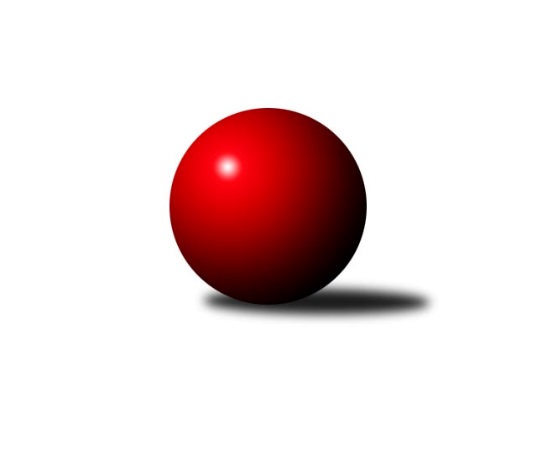 Č.19Ročník 2021/2022	24.5.2024 2. KLZ A 2021/2022Statistika 19. kolaTabulka družstev:		družstvo	záp	výh	rem	proh	skore	sety	průměr	body	plné	dorážka	chyby	1.	SKK Jičín	18	13	2	3	97.5 : 46.5 	(254.0 : 178.0)	3180	28	2161	1020	34.9	2.	TJ Bižuterie Jablonec nad Nisou	18	12	1	5	84.0 : 60.0 	(223.0 : 209.0)	3142	25	2129	1013	41.3	3.	SK Žižkov Praha	19	11	1	7	84.5 : 67.5 	(237.0 : 219.0)	3171	23	2166	1005	34.8	4.	KK Kosmonosy A	19	8	2	9	85.0 : 67.0 	(247.5 : 208.5)	3144	18	2146	998	40.7	5.	TJ Lokomotiva Ústí n. L.	17	3	2	12	43.0 : 93.0 	(177.0 : 231.0)	3048	8	2098	951	49.1	6.	KK Jiří Poděbrady	17	2	2	13	38.0 : 98.0 	(157.5 : 250.5)	3067	6	2124	944	47.8Tabulka doma:		družstvo	záp	výh	rem	proh	skore	sety	průměr	body	maximum	minimum	1.	SKK Jičín	8	7	1	0	51.0 : 13.0 	(121.0 : 71.0)	3189	15	3288	3120	2.	TJ Bižuterie Jablonec nad Nisou	9	7	1	1	45.0 : 27.0 	(119.0 : 97.0)	3072	15	3173	2977	3.	SK Žižkov Praha	10	6	0	4	45.5 : 34.5 	(130.0 : 110.0)	3301	12	3388	3203	4.	KK Kosmonosy A	9	4	1	4	45.0 : 27.0 	(125.5 : 90.5)	3184	9	3255	3076	5.	TJ Lokomotiva Ústí n. L.	9	3	2	4	33.0 : 39.0 	(112.5 : 103.5)	3107	8	3219	3005	6.	KK Jiří Poděbrady	9	2	0	7	24.5 : 47.5 	(87.5 : 128.5)	3097	4	3221	2837Tabulka venku:		družstvo	záp	výh	rem	proh	skore	sety	průměr	body	maximum	minimum	1.	SKK Jičín	10	6	1	3	46.5 : 33.5 	(133.0 : 107.0)	3179	13	3377	3031	2.	SK Žižkov Praha	9	5	1	3	39.0 : 33.0 	(107.0 : 109.0)	3145	11	3261	3007	3.	TJ Bižuterie Jablonec nad Nisou	9	5	0	4	39.0 : 33.0 	(104.0 : 112.0)	3156	10	3256	3042	4.	KK Kosmonosy A	10	4	1	5	40.0 : 40.0 	(122.0 : 118.0)	3136	9	3356	2910	5.	KK Jiří Poděbrady	8	0	2	6	13.5 : 50.5 	(70.0 : 122.0)	3062	2	3195	2846	6.	TJ Lokomotiva Ústí n. L.	8	0	0	8	10.0 : 54.0 	(64.5 : 127.5)	3037	0	3161	2893Tabulka podzimní části:		družstvo	záp	výh	rem	proh	skore	sety	průměr	body	doma	venku	1.	SKK Jičín	10	7	1	2	55.5 : 24.5 	(150.5 : 89.5)	3175	15 	4 	1 	0 	3 	0 	2	2.	TJ Bižuterie Jablonec nad Nisou	10	6	1	3	44.0 : 36.0 	(118.0 : 122.0)	3117	13 	4 	1 	0 	2 	0 	3	3.	SK Žižkov Praha	10	5	1	4	43.0 : 37.0 	(122.0 : 118.0)	3140	11 	3 	0 	2 	2 	1 	2	4.	KK Kosmonosy A	10	4	1	5	45.0 : 35.0 	(133.5 : 106.5)	3149	9 	2 	0 	3 	2 	1 	2	5.	TJ Lokomotiva Ústí n. L.	9	2	2	5	26.0 : 46.0 	(94.0 : 122.0)	3003	6 	2 	2 	1 	0 	0 	4	6.	KK Jiří Poděbrady	9	1	2	6	18.5 : 53.5 	(78.0 : 138.0)	3037	4 	1 	0 	3 	0 	2 	3Tabulka jarní části:		družstvo	záp	výh	rem	proh	skore	sety	průměr	body	doma	venku	1.	SKK Jičín	8	6	1	1	42.0 : 22.0 	(103.5 : 88.5)	3187	13 	3 	0 	0 	3 	1 	1 	2.	TJ Bižuterie Jablonec nad Nisou	8	6	0	2	40.0 : 24.0 	(105.0 : 87.0)	3170	12 	3 	0 	1 	3 	0 	1 	3.	SK Žižkov Praha	9	6	0	3	41.5 : 30.5 	(115.0 : 101.0)	3197	12 	3 	0 	2 	3 	0 	1 	4.	KK Kosmonosy A	9	4	1	4	40.0 : 32.0 	(114.0 : 102.0)	3139	9 	2 	1 	1 	2 	0 	3 	5.	KK Jiří Poděbrady	8	1	0	7	19.5 : 44.5 	(79.5 : 112.5)	3118	2 	1 	0 	4 	0 	0 	3 	6.	TJ Lokomotiva Ústí n. L.	8	1	0	7	17.0 : 47.0 	(83.0 : 109.0)	3109	2 	1 	0 	3 	0 	0 	4 Zisk bodů pro družstvo:		jméno hráče	družstvo	body	zápasy	v %	dílčí body	sety	v %	1.	Jana Florianová 	TJ Bižuterie Jablonec nad Nisou 	14	/	17	(82%)	46.5	/	68	(68%)	2.	Kateřina Katzová 	SK Žižkov Praha 	14	/	19	(74%)	45	/	76	(59%)	3.	Blanka Mašková 	SK Žižkov Praha 	13	/	17	(76%)	42.5	/	68	(63%)	4.	Lucie Slavíková 	TJ Bižuterie Jablonec nad Nisou 	12	/	14	(86%)	40	/	56	(71%)	5.	Alena Šedivá 	SKK Jičín 	12	/	14	(86%)	37	/	56	(66%)	6.	Lucie Vrbatová 	SKK Jičín 	12	/	17	(71%)	42	/	68	(62%)	7.	Lenka Boštická 	SK Žižkov Praha 	12	/	19	(63%)	44.5	/	76	(59%)	8.	Karolína Kovaříková 	KK Kosmonosy A 	11	/	16	(69%)	34.5	/	64	(54%)	9.	Lenka Vávrová 	SKK Jičín 	10	/	12	(83%)	38	/	48	(79%)	10.	Tereza Nováková 	KK Kosmonosy A 	10	/	13	(77%)	34.5	/	52	(66%)	11.	Iveta Seifertová st.	TJ Bižuterie Jablonec nad Nisou 	10	/	17	(59%)	37	/	68	(54%)	12.	Tereza Bendová 	KK Kosmonosy A 	9	/	14	(64%)	32.5	/	56	(58%)	13.	Adéla Víšová 	TJ Bižuterie Jablonec nad Nisou 	9	/	15	(60%)	31	/	60	(52%)	14.	Barbora Vašáková 	TJ Lokomotiva Ústí n. L.  	9	/	16	(56%)	35	/	64	(55%)	15.	Nikola Sobíšková 	KK Kosmonosy A 	8	/	11	(73%)	28.5	/	44	(65%)	16.	Zdeňka Dejdová 	KK Jiří Poděbrady 	8	/	17	(47%)	30.5	/	68	(45%)	17.	Hana Mlejnková 	KK Kosmonosy A 	7	/	11	(64%)	23.5	/	44	(53%)	18.	Zuzana Holcmanová 	KK Jiří Poděbrady 	7	/	13	(54%)	27	/	52	(52%)	19.	Lucie Stránská 	TJ Lokomotiva Ústí n. L.  	7	/	16	(44%)	33.5	/	64	(52%)	20.	Petra Abelová 	SKK Jičín 	6	/	9	(67%)	20	/	36	(56%)	21.	Kateřina Holubová 	TJ Lokomotiva Ústí n. L.  	6	/	9	(67%)	19	/	36	(53%)	22.	Jana Burocková 	KK Kosmonosy A 	6	/	11	(55%)	20.5	/	44	(47%)	23.	Helena Šamalová 	SKK Jičín 	6	/	12	(50%)	27.5	/	48	(57%)	24.	Jana Balzerová 	TJ Lokomotiva Ústí n. L.  	6	/	13	(46%)	24	/	52	(46%)	25.	Michaela Moravcová 	KK Jiří Poděbrady 	6	/	15	(40%)	30.5	/	60	(51%)	26.	Blanka Mizerová 	SK Žižkov Praha 	6	/	15	(40%)	27	/	60	(45%)	27.	Lucie Holubová 	KK Kosmonosy A 	5	/	6	(83%)	18	/	24	(75%)	28.	Lucie Dlouhá 	KK Kosmonosy A 	5	/	10	(50%)	18.5	/	40	(46%)	29.	Dana Viková 	SKK Jičín 	5	/	11	(45%)	25.5	/	44	(58%)	30.	Hedvika Mizerová 	SK Žižkov Praha 	5	/	11	(45%)	22.5	/	44	(51%)	31.	Jitka Vacková 	TJ Bižuterie Jablonec nad Nisou 	5	/	11	(45%)	19.5	/	44	(44%)	32.	Lenka Stejskalová 	TJ Bižuterie Jablonec nad Nisou 	5	/	13	(38%)	21.5	/	52	(41%)	33.	Monika Hercíková 	SKK Jičín 	4.5	/	10	(45%)	20	/	40	(50%)	34.	Denisa Kroupová 	SKK Jičín 	4	/	5	(80%)	11	/	20	(55%)	35.	Alice Tauerová 	SKK Jičín 	4	/	9	(44%)	19	/	36	(53%)	36.	Tereza Votočková 	KK Kosmonosy A 	4	/	9	(44%)	16.5	/	36	(46%)	37.	Lucie Řehánková 	SK Žižkov Praha 	4	/	17	(24%)	26.5	/	68	(39%)	38.	Šárka Vohnoutová 	TJ Lokomotiva Ústí n. L.  	4	/	17	(24%)	24.5	/	68	(36%)	39.	Anna Sailerová 	SK Žižkov Praha 	3	/	5	(60%)	10	/	20	(50%)	40.	Jitka Havlíková 	TJ Bižuterie Jablonec nad Nisou 	3	/	6	(50%)	9.5	/	24	(40%)	41.	Lada Tichá 	KK Jiří Poděbrady 	3	/	9	(33%)	11	/	36	(31%)	42.	Olga Petráčková 	TJ Bižuterie Jablonec nad Nisou 	2	/	5	(40%)	7	/	20	(35%)	43.	Michaela Šuterová 	TJ Lokomotiva Ústí n. L.  	2	/	8	(25%)	16	/	32	(50%)	44.	Lenka Honzíková 	KK Jiří Poděbrady 	2	/	9	(22%)	11.5	/	36	(32%)	45.	Jana Takáčová 	KK Jiří Poděbrady 	2	/	15	(13%)	23	/	60	(38%)	46.	Dita Kotorová 	KK Jiří Poděbrady 	1.5	/	6	(25%)	6	/	24	(25%)	47.	Hana Křemenová 	SK Žižkov Praha 	1	/	1	(100%)	4	/	4	(100%)	48.	Kristýna Vorlická 	TJ Lokomotiva Ústí n. L.  	1	/	1	(100%)	3	/	4	(75%)	49.	Jana Bínová 	SKK Jičín 	1	/	1	(100%)	3	/	4	(75%)	50.	Marie Kolářová 	SKK Jičín 	1	/	1	(100%)	2	/	4	(50%)	51.	Marcela Bořutová 	TJ Lokomotiva Ústí n. L.  	1	/	2	(50%)	3	/	8	(38%)	52.	Pavlína Říhová 	KK Kosmonosy A 	1	/	3	(33%)	5	/	12	(42%)	53.	Zuzana Tiličková 	TJ Lokomotiva Ústí n. L.  	1	/	5	(20%)	8.5	/	20	(43%)	54.	Magdaléna Moravcová 	KK Jiří Poděbrady 	0.5	/	10	(5%)	13	/	40	(33%)	55.	Vlasta Kohoutová 	KK Jiří Poděbrady 	0	/	1	(0%)	1	/	4	(25%)	56.	Iva Kunová 	TJ Bižuterie Jablonec nad Nisou 	0	/	1	(0%)	0	/	4	(0%)	57.	Tereza Kroupová 	SKK Jičín 	0	/	1	(0%)	0	/	4	(0%)	58.	Jana Gembecová 	TJ Bižuterie Jablonec nad Nisou 	0	/	2	(0%)	4	/	8	(50%)	59.	Irini Sedláčková 	SK Žižkov Praha 	0	/	2	(0%)	2.5	/	8	(31%)	60.	Jitka Sottnerová 	TJ Lokomotiva Ústí n. L.  	0	/	2	(0%)	2	/	8	(25%)	61.	Zdeňka Kvapilová 	TJ Bižuterie Jablonec nad Nisou 	0	/	2	(0%)	1	/	8	(13%)	62.	Iveta Seifertová ml.	TJ Bižuterie Jablonec nad Nisou 	0	/	4	(0%)	5	/	16	(31%)	63.	Eliška Holakovská 	TJ Lokomotiva Ústí n. L.  	0	/	11	(0%)	7.5	/	44	(17%)Průměry na kuželnách:		kuželna	průměr	plné	dorážka	chyby	výkon na hráče	1.	SK Žižkov Praha, 1-4	3264	2210	1054	38.0	(544.1)	2.	KK Kosmonosy, 3-6	3153	2157	995	42.1	(525.5)	3.	Poděbrady, 1-4	3143	2142	1000	40.7	(523.9)	4.	TJ Lokomotiva Ústí nad Labem, 1-4	3119	2129	989	40.2	(519.8)	5.	SKK Jičín, 1-4	3104	2123	981	44.2	(517.4)	6.	TJ Bižuterie Jablonec nad Nisou, 1-4	3030	2083	947	46.5	(505.2)Nejlepší výkony na kuželnách:SK Žižkov Praha, 1-4SK Žižkov Praha	3388	6. kolo	Lenka Vávrová 	SKK Jičín	600	8. koloSKK Jičín	3377	17. kolo	Alena Šedivá 	SKK Jičín	596	17. koloSKK Jičín	3371	8. kolo	Lenka Boštická 	SK Žižkov Praha	595	1. koloSK Žižkov Praha	3362	14. kolo	Anna Sailerová 	SK Žižkov Praha	595	6. koloSK Žižkov Praha	3357	17. kolo	Kateřina Katzová 	SK Žižkov Praha	589	14. koloKK Kosmonosy A	3356	10. kolo	Blanka Mizerová 	SK Žižkov Praha	588	4. koloSK Žižkov Praha	3350	1. kolo	Karolína Kovaříková 	KK Kosmonosy A	587	10. koloSK Žižkov Praha	3305	4. kolo	Kateřina Katzová 	SK Žižkov Praha	584	17. koloSK Žižkov Praha	3298	10. kolo	Tereza Bendová 	KK Kosmonosy A	584	10. koloSK Žižkov Praha	3279	15. kolo	Lucie Řehánková 	SK Žižkov Praha	583	15. koloKK Kosmonosy, 3-6KK Kosmonosy A	3255	18. kolo	Nikola Sobíšková 	KK Kosmonosy A	607	7. koloKK Kosmonosy A	3249	7. kolo	Lucie Holubová 	KK Kosmonosy A	583	13. koloKK Kosmonosy A	3231	13. kolo	Hana Křemenová 	SK Žižkov Praha	576	9. koloSK Žižkov Praha	3227	9. kolo	Blanka Mašková 	SK Žižkov Praha	575	9. koloKK Kosmonosy A	3221	4. kolo	Jana Florianová 	TJ Bižuterie Jablonec nad Nisou	572	11. koloKK Kosmonosy A	3195	9. kolo	Karolína Kovaříková 	KK Kosmonosy A	568	15. koloSKK Jičín	3185	6. kolo	Jana Burocková 	KK Kosmonosy A	568	4. koloTJ Bižuterie Jablonec nad Nisou	3177	2. kolo	Lucie Holubová 	KK Kosmonosy A	567	18. koloKK Kosmonosy A	3176	2. kolo	Tereza Bendová 	KK Kosmonosy A	567	13. koloSKK Jičín	3161	15. kolo	Tereza Nováková 	KK Kosmonosy A	565	6. koloPoděbrady, 1-4SK Žižkov Praha	3261	16. kolo	Karolína Kovaříková 	KK Kosmonosy A	584	3. koloTJ Bižuterie Jablonec nad Nisou	3242	18. kolo	Zdeňka Dejdová 	KK Jiří Poděbrady	583	16. koloSKK Jičín	3229	1. kolo	Adéla Víšová 	TJ Bižuterie Jablonec nad Nisou	579	18. koloKK Jiří Poděbrady	3221	16. kolo	Lucie Slavíková 	TJ Bižuterie Jablonec nad Nisou	573	18. koloKK Jiří Poděbrady	3217	7. kolo	Zdeňka Dejdová 	KK Jiří Poděbrady	568	7. koloKK Kosmonosy A	3209	3. kolo	Lucie Dlouhá 	KK Kosmonosy A	567	14. koloKK Kosmonosy A	3184	14. kolo	Zdeňka Dejdová 	KK Jiří Poděbrady	564	9. koloSK Žižkov Praha	3176	5. kolo	Jana Takáčová 	KK Jiří Poděbrady	563	9. koloTJ Bižuterie Jablonec nad Nisou	3166	7. kolo	Jana Takáčová 	KK Jiří Poděbrady	563	7. koloKK Jiří Poděbrady	3141	9. kolo	Zdeňka Dejdová 	KK Jiří Poděbrady	558	5. koloTJ Lokomotiva Ústí nad Labem, 1-4TJ Lokomotiva Ústí n. L. 	3219	17. kolo	Zuzana Tiličková 	TJ Lokomotiva Ústí n. L. 	581	15. koloSKK Jičín	3215	13. kolo	Šárka Vohnoutová 	TJ Lokomotiva Ústí n. L. 	580	8. koloTJ Lokomotiva Ústí n. L. 	3193	8. kolo	Lucie Vrbatová 	SKK Jičín	577	13. koloKK Jiří Poděbrady	3190	19. kolo	Barbora Vašáková 	TJ Lokomotiva Ústí n. L. 	572	11. koloSK Žižkov Praha	3184	11. kolo	Kateřina Holubová 	TJ Lokomotiva Ústí n. L. 	562	17. koloTJ Lokomotiva Ústí n. L. 	3175	11. kolo	Barbora Vašáková 	TJ Lokomotiva Ústí n. L. 	560	19. koloKK Kosmonosy A	3160	17. kolo	Jana Balzerová 	TJ Lokomotiva Ústí n. L. 	558	11. koloTJ Bižuterie Jablonec nad Nisou	3139	15. kolo	Adéla Víšová 	TJ Bižuterie Jablonec nad Nisou	558	6. koloTJ Lokomotiva Ústí n. L. 	3133	19. kolo	Lucie Vrbatová 	SKK Jičín	553	4. koloKK Kosmonosy A	3118	8. kolo	Lenka Boštická 	SK Žižkov Praha	552	11. koloSKK Jičín, 1-4SKK Jičín	3288	9. kolo	Lenka Vávrová 	SKK Jičín	595	11. koloSKK Jičín	3247	11. kolo	Helena Šamalová 	SKK Jičín	572	16. koloSKK Jičín	3220	16. kolo	Lenka Vávrová 	SKK Jičín	570	14. koloSKK Jičín	3202	7. kolo	Petra Abelová 	SKK Jičín	569	9. koloSKK Jičín	3173	14. kolo	Lenka Vávrová 	SKK Jičín	568	9. koloSKK Jičín	3157	18. kolo	Petra Abelová 	SKK Jičín	566	14. koloSKK Jičín	3154	3. kolo	Lenka Vávrová 	SKK Jičín	561	7. koloTJ Bižuterie Jablonec nad Nisou	3153	9. kolo	Lenka Vávrová 	SKK Jičín	561	18. koloSKK Jičín	3127	5. kolo	Petra Abelová 	SKK Jičín	560	16. koloSKK Jičín	3120	2. kolo	Lucie Slavíková 	TJ Bižuterie Jablonec nad Nisou	560	9. koloTJ Bižuterie Jablonec nad Nisou, 1-4TJ Bižuterie Jablonec nad Nisou	3173	19. kolo	Lucie Slavíková 	TJ Bižuterie Jablonec nad Nisou	571	10. koloSK Žižkov Praha	3151	13. kolo	Jana Florianová 	TJ Bižuterie Jablonec nad Nisou	559	16. koloTJ Bižuterie Jablonec nad Nisou	3136	10. kolo	Adéla Víšová 	TJ Bižuterie Jablonec nad Nisou	559	19. koloTJ Bižuterie Jablonec nad Nisou	3129	16. kolo	Jana Florianová 	TJ Bižuterie Jablonec nad Nisou	558	1. koloTJ Bižuterie Jablonec nad Nisou	3108	13. kolo	Jana Florianová 	TJ Bižuterie Jablonec nad Nisou	551	19. koloTJ Bižuterie Jablonec nad Nisou	3063	5. kolo	Adéla Víšová 	TJ Bižuterie Jablonec nad Nisou	551	16. koloSKK Jičín	3058	10. kolo	Lenka Boštická 	SK Žižkov Praha	548	3. koloSKK Jičín	3042	19. kolo	Jana Florianová 	TJ Bižuterie Jablonec nad Nisou	546	17. koloTJ Bižuterie Jablonec nad Nisou	3041	3. kolo	Kateřina Katzová 	SK Žižkov Praha	544	3. koloKK Jiří Poděbrady	3030	8. kolo	Denisa Kroupová 	SKK Jičín	543	19. koloČetnost výsledků:	8.0 : 0.0	5x	7.0 : 1.0	8x	6.5 : 1.5	1x	6.0 : 2.0	10x	5.0 : 3.0	6x	4.0 : 4.0	5x	3.0 : 5.0	5x	2.0 : 6.0	11x	1.5 : 6.5	1x	1.0 : 7.0	5x